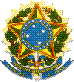 SERVIÇO PÚBLICO FEDERAL 
UNIVERSIDADE FEDERAL DA PARAÍBA 
CONSELHO SUPERIOR DE ENSINO, PESQUISA E EXTENSÃORESOLUÇÃO Nº 27/2001Estabelece os critérios e procedimentos para avaliação do desempenho docente para implantação da Gratificação de Estímulo à Docência na Universidade Federal da Paraíba.(Alterada pela Resolução nº 52/2002, de 23.09.2002)
(Revogou as Resoluções nº 25/99 e 54/99)O Conselho Superior de Ensino, Pesquisa e Extensão da Universidade Federal da Paraíba, usando da atribuição que lhe confere a alínea "h" do artigo 33 do Estatuto da UFPB,CONSIDERANDO os termos da Lei no. 9.678, de 03 de julho de 1998, e do Decreto no. 2.668, de 13 de julho de 1998, publicados no Diário Oficial da União em 06.07.98 e 14.07.98, respectivamente;CONSIDERANDO os procedimentos estabelecidos no Relatório da Comissão Nacional criada nos termos da Lei supracitada;CONSIDERANDO a necessidade de aprofundar e aprimorar os procedimentos e mecanismos de avaliação das atividades realizadas na instituição, notadamente a atividade docente;CONSIDERANDO deliberação do Plenário em reunião ocorrida em 03 de setembro de 2001 (Processo nº 016.897/01-61),RESOLVE:Art. 1º A avaliação do desempenho docente para fins de implantação da Gratificação de Estímulo à Docência - GED, na UFPB, dar-se-á nos termos da presente Resolução e seus Anexos I e II.Art. 2º A gratificação a que se refere o artigo anterior é devida aos ocupantes dos cargos efetivos de professor de ensino superior, lotados e em exercício na UFPB.Art. 3º Os valores a serem atribuídos à GED corresponderão à pontuação destinada ao professor até o máximo de 140 (cento e quarenta) pontos.Art. 4º A pontuação atribuída a cada professor resultará da avaliação de suas atividades de ensino, qualificação, produção intelectual, pesquisa, extensão, administrativas, de representação e outras atividades, observando-se o seguinte:I - 10 (dez) pontos por hora-aula semanal, até o limite de 120 (cento e vinte) pontos;II - até o máximo de 60 (sessenta) pontos para as demais atividades, desde que satisfeito o disposto no artigo 57 da Lei nº 9.394, de 20 de dezembro de 1996, observados os seguintes limites por grupo de atividades:a) produção intelectual: 60 pontos;b) atividades de pesquisa e de extensão: 30 pontos;c) atividades administrativas e de representação: 10 pontos;d) avaliação qualitativa das atividades de ensino: 10 pontos;e) outras atividades: 10 pontos.Art. 5º Os docentes que se encontrem regularmente afastados, total ou parcialmente, para qualificação em programas de mestrado, doutorado ou pós-doutorado e em sistema sanduíche ou em missão de estudo e pesquisa, poderão atingir, além dos 84 (oitenta e quatro) pontos, a pontuação máxima, mediante a aprovação do relatório de atividades pelos seus orientadores e/ou coordenadores, através de Formulário de Acompanhamento do Docente em Capacitação, da PRPG, e pelo respectivo órgão competente da UFPB.Art. 6º Docentes ocupantes de cargos de direção - CD e funções gratificadas FG1 e FG2, percebendo ou não a devida gratificação, terão direito a 60% (sessenta por cento) do número máximo de pontos definido no artigo 3º, podendo integralizar a pontuação máxima com outras atividades realizadas dentre as descritas nos incisos I e II do artigo 4º desta Resolução.Art. 7º Para fins de aplicação do disposto nos incisos I e II do artigo 4º, deve-se observar o estabelecido no Anexo I, integrante da presente Resolução.Art. 8º Para participar do processo de avaliação, os docentes interessados deverão encaminhar, às Chefias dos seus respectivos departamentos, Relatório de Atividades Docentes - RAD, realizadas no período de avaliação especificado, devidamente comprovadas, obedecendo ao modelo constante do Anexo II desta Resolução.Art. 9º O processo de avaliação deverá conter as seguintes etapas:I - aprovação dos Relatórios de Atividades Docentes pelos respectivos Colegiados Departamentais;II - avaliação conclusiva dos relatórios pela Comissão de Avaliação do Desempenho Docente - CADD e encaminhamento dos resultados ao Reitor;III - aprovação pelo CONSEPE, do Relatório Síntese Institucional elaborado pela CADD;IV - divulgação pelo Presidente da CADD, aos departamentos, da avaliação da CADD referente aos Relatórios Síntese Departamentais.Art. 10. Os casos omissos serão resolvidos pela CADD, cabendo recurso ao CONSEPE, no prazo de 10 (dez) dias, após a divulgação dos resultados.Art. 11. Esta Resolução entra em vigor na data de sua publicação.Art. 12. Revogam-se as Resoluções nº 25/99 e 54/99 deste Conselho e as disposições em contrário.Conselho Superior de Ensino, Pesquisa e Extensão da Universidade Federal da Paraíba, em João Pessoa, 05 de setembro de 2001.Jader Nunes de OliveiraPresidenteANEXO I à Resolução nº 27/2001, do CONSEPESeção I - ATIVIDADES DE ENSINO (máximo 120 pontos)(a serem consideradas de acordo com o Relatório da Comissão Nacional)"Para efeito da integralização dos 10 (dez) pontos por hora-aula semanal, até o máximo de cento e vinte pontos, poderão ser consideradas, além das atividades propriamente realizadas em sala de aula, somente aquelas registradas academicamente que conduzam à obtenção de crédito."Os docentes que não atingirem o mínimo de 80 pontos em atividades de ensino deverão apresentar justificativa à CADD, para análise, deliberação e encaminhamento à Comissão Nacional.Não serão consideradas as atividades de ensino pelas quais o docente receba remuneração adicional específica.Seção I.1 – MINISTRAÇÃO DE AULASConsiderar disciplinas ou turmas ministradas pelo docente nos cursos regulares de graduação, pós-graduação e extensão, nos dois períodos letivos do ano em curso, sendo a pontuação do ano calculada como a média dos dois semestres. Devem ser observados os seguintes critérios:a) Para disciplinas dos Cursos de Graduação e Pós-GraduaçãoTrabalhar com o conceito de hora-aula ministrada, correspondendo cada hora-aula semanal a 10 pontos, por semestre, conforme determinado na Lei 9678, de 03/07/98.Exemplo 1: Uma disciplina, ou turma, de 4 (quatro) horas-aula semanais = 40 pontos.No caso de uma mesma disciplina, ou turma, estar sendo ministrada por mais de um docente, atribuir pontuação na proporção do número de horas-aula ministradas por cada docente, até o limite do número de créditos da disciplina.Exemplo 2: Em uma disciplina, ou turma, de 4 (quatro) horas-aula semanais, cuja carga horária seja distribuída na proporção de 1 (uma) hora para o docente A e 3 (três) horas para o docente B, estes receberão, respectivamente, nesta disciplina, ou turma, 10 (dez) pontos (docente A) e 30 (trinta) pontos (docente B).Quando tratar-se de disciplina ou turma em que os alunos sejam distribuídos em subgrupos, e cada docente seja responsável pela carga horária integral do subgrupo, o Departamento atribuirá ao docente, a efetiva carga horária dedicada ao subgrupo, não podendo extrapolar o limite de créditos da disciplina, para cada docente. Neste caso, deverá apresentar as devidas justificativas, e encaminhar documento de deliberação à CADD, para fins de análise e homologação.Exemplo 3: Em uma disciplina ou turma de 4 (quatro) horas-aula semanais, distribuída em quatro subgrupos para efeito da realização das atividades acadêmicas, estando cada subgrupo sob responsabilidade de um docente, será atribuída a cada um desses quatro docentes a carga didática semanal de 4 (quatro) horas, ou seja, (40 pontos).Todas as situações acima devem ser comprovadas pelo Departamento mediante análise dos Diários de Classe.b) Para Cursos de Extensão devidamente regularizadosComo não há, necessariamente, duração semestral igual às disciplinas regulares, considerar o número total de horas do curso. Para fazer a equivalência ao sistema de créditos, entende-se que 1 hora-aula semanal equivale a 15 horas-aula ministradas no semestre, computando-se 10 pontos. Desta forma, a relação entre hora–aula ministrada e pontuação é de 1,5 para 1 (cada 1,5 hora equivale a 1 ponto).Seção I .2 - DEMAIS ATIVIDADES DE ENSINOExigidas para Integralização Curricular dos Cursos de Graduação e Pós-Graduação(máximo 40 pontos)a) Para os Cursos de GraduaçãoPara as atividades de Monografia, Estágio Curricular Supervisionado, Trabalho de Graduação ou TCC- Trabalho de Conclusão de Curso, ERI – Estágio Rural Integrado, Projetos Experimentais, Prática Jurídica, Prática Terapêutica e Atividades Correlatas, que não implicam na presença do docente em todos os momentos da atividade, pontua-se o professor da disciplina, com o correspondente a 25% (vinte e cinco por cento) do número de créditos de disciplinas, conforme registro no histórico escolar.Exemplos:Monografia – 240 horas – 8 créditos para alunos – 2 horas-aula para o professor – 20 pontosEstágio – 300 horas – 10 créditos para alunos – 2,5 horas-aula para o professor – 25 pontosPrática Terapêutica – 330 horas – 11 créditos para alunos – 2,75 horas-aula para o professor – 27,5 pontos.Para as atividades relacionadas à Prática de Ensino pontua-se o professor da disciplina com o correspondente a 100% (cem por cento) do número de créditos atribuídos aos alunos.Exemplo:Prática de Ensino – 120 horas – 4 créditos para alunos – 4 horas-aula para o professor – 40 pontos.Para este conjunto de atividades, apresentar Portaria de Designação, Diário de Classe ou documento equivalente, emitido pelo Chefe do Departamento ou Órgão competente.b) Para os Cursos de Pós-GraduaçãoSeção II - PRODUÇÃO INTELECTUAL (máximo 60 pontos)(Decorrentes das atividades no âmbito do ensino, da pesquisa e da extensão, nos últimos 12 meses, até 31.10 do ano em curso)Seção IIIATIVIDADES DE PESQUISA E DE EXTENSÃO* (máximo 30 pontos)(no ano em curso da avaliação)* Não serão consideradas as atividades notadamente caracterizadas como de prestação remunerada de serviços pelo docente.Seção IV - ATIVIDADES DE QUALIFICAÇÃO(no ano em curso da avaliação)** A pontuação será atribuída por cada semestre de afastamento (metade dos pontos do ano). Nos casos em que o docente retornar ou se afastar no curso de um semestre, o departamento deverá avaliar se deve considerar a pontuação referente ao afastamento completo no semestre ou não, em função de ter havido tempo hábil para o docente assumir atividades acadêmicas nesse semestre.Seção V - ATIVIDADES ADMINISTRATIVAS E DE REPRESENTAÇÃO*(máximo 10 pontos)(no ano em curso da avaliação)* Não serão consideradas as atividades notadamente caracterizadas como de prestação remunerada de serviços.A pontuação das atividades de representação (14 a 18) não será cumulativa.Seção VI - AVALIAÇÃO QUALITATIVA DAS ATIVIDADES DE ENSINO(máximo 10 pontos)Quadro reservado à avaliação da qualidade da atividade de ensino, realizada nos termos de um projeto institucional de avaliação do desempenho docente pelos discentes, aprovado e acompanhado pelas instâncias competentes da Instituição. Aplica-se a partir de 2002. (Sessão revogada pelo artigo 4º da Resolução nº 52/2002, de 23.09.2002)Seção VII - OUTRAS ATIVIDADES* (máximo 10 pontos)(relativas ao apoio acadêmico, no ano em curso da avaliação)Não serão consideradas as atividades notadamente caracterizadas como de prestação remunerada de serviços pelo docente.ANEXO II à Resolução nº 27/2001, do CONSEPEO Anexo II é composto dos seguintes arquivos para uso em microcomputador:1. GED-RAD.xls - Relatório de Atividades Docentes (RAD)Para o preenchimento do Relatório de Atividades de cada docente, utilizando o software de planilha eletrônica Excel para Windows 95, versão 5 e posteriores.A planilha é o espelho do Anexo I na forma eletrônica. Os cálculos são automáticos e obedecem aos critérios de pontuação e limites definidos pela presente Resolução.Para fins de preenchimento do Anexo II, observar que o peso por semestre, quando se aplica, eqüivale a 50% da pontuação do ano.Ao final de seu preenchimento, a planilha deve ser salva tendo como nome de arquivo o número de matrícula Siape do docente. Em seguida deve ser enviada ao Departamento para avaliação e aprovação. A planilha deve ser impressa e assinada pelo docente e pelo Chefe do Departamento.2. GED-RSD.xls - Relatório Síntese DepartamentalPara uso do Departamento, utilizando o software de planilha eletrônica Excel para Windows 95, versão 5 e posteriores.O preenchimento é automático utilizando as macros integrantes da planilha. O Departamento deverá ter no microcomputador a GED-RSD e as planilhas tipo GED-RAD de todos os docentes. O software irá transferir os dados consolidados de cada GED-RAD de cada docente para a GED-RSD do Departamento, conforme as instruções na própria planilha. A planilha deve ser salva tendo como nome do arquivo o código do departamento de acordo com a tabela de unidades administrativas da instituição.O Departamento deve enviar para a CADD a planilha GED-RSD.xls em forma de arquivo (disquete ou via e-mail para rossana@reitoria.ufpb.br) e impressa com as devidas assinaturas.TIPO DE ATIVIDADETIPO DE ATIVIDADENº DE PONTOSAcompanhamento de atividades curriculares especiais que conduzem à obtenção de crédito.1. Monografia, Estágio Curricular Supervisionado, Trabalho de Graduação ou TCC – Trabalho de Conclusão de Curso, ERI – Estágio Rural Integrado, Projetos Experimentais, Prática Jurídica, Prática Terapêutica e Atividades Correlatas.Equivalente a 25% dos créditos atribuídos ao aluno matriculado neste tipo de atividade. (2,5 pontos por crédito da disciplina)Ministração de aula2. Prática de EnsinoEquivalente a 100% dos créditos atribuídos ao aluno matriculado neste tipo de atividade. (10 pontos por crédito da disciplina)TIPO DA ATIVIDADENº DE PONTOS3. Orientação de tese20 pontos por aluno4. Co-orientação de tese8 pontos por aluno5. Orientação de dissertação10 pontos por aluno6. Co-orientação de dissertação4 pontos por aluno7. Orientação de trabalhos finais de curso lato sensu5 pontos por aluno8. Co-orientação de trabalhos finais de curso lato sensu2 pontos por alunoTIPO DE PRODUÇÃOTIPO DE PRODUÇÃONo DE PONTOS1. Livros técnico-científicos ou artístico-culturais publicados na área acadêmica, com autoria individual, aprovados por Conselho Editorial ou com registro ISBN40 por livro2. Livros técnico-científicos ou artístico-culturais publicados na área acadêmica, com mais de um autor, aprovados por Conselho Editorial ou com registro ISBN30 por livro3. Capítulos de livros técnico-científicos ou artístico-culturais publicados na área acadêmica, aprovados por Conselho Editorial ou com registro ISBN10 por capítulo4. Publicação de tradução de livro técnico-científico ou artístico-cultural, aprovada por Conselho Editorial ou com registro ISBN15 por livro5. Publicação de tradução de capítulo de livro técnico-científico ou artístico-cultural, aprovada por Conselho Editorial ou com registro ISBN5 por capítulo6. Publicação de tradução de artigo técnico-científico ou artístico-cultural, aprovada por Conselho Editorial5 por artigoBiblio-gráfica7. Artigos técnicos ou científicos publicados em periódicos indexados internacionalmente20 por artigo8. Artigos técnicos ou científicos publicados em periódicos de circulação nacional15 por artigo9. Artigos de divulgação científica, tecnológica, artística ou cultural publicados em periódicos especializados10 por artigo10. Trabalhos completos publicados em anais de eventos internacionais13 por trabalho11. Trabalhos completos publicados em anais de eventos nacionais8 por trabalho12. Resumos publicados em anais de eventos internacionais5 por resumo13. Resumos publicados em anais de eventos nacionais3 por resumo14. Obras artísticas ou culturais premiadas internacionalmente40 pontos15. Obras artísticas ou culturais apresentadas ou publicadas internacionalmente20 pontos16. Obras artísticas ou culturais premiadas nacionalmente30 pontosArtística17. Obras artísticas ou culturais apresentadas ou publicadas nacionalmente15 pontos18. Obras artísticas ou culturais premiadas regionalmente20 pontos19. Obras artísticas ou culturais apresentadas ou publicadas regionalmente10 pontos20. Obras artísticas ou culturais premiadas localmente8 pontos21. Obras artísticas ou culturais apresentadas ou publicadas localmente5 pontos22. Apresentação pública como instrumentista solista, cantor solista, maestro, bailarino solista, ator principal ou diretor, em eventos de responsabilidade institucional3 por apresentação23. Apresentação pública como instrumentista de conjunto ou orquestra, coralista, vocalista, ator coadjuvante, bailarino do corpo, em eventos de responsabilidade institucional1 por apresentação24. Patentes registradas40 por patente25. Participação em eventos técnico-científicos ou artístico-culturais como conferencista ou artista convidado10 pontos26. Participação em eventos técnico-científicos ou artístico-culturais como debatedor convidado5 pontos27. Ministração de minicursos ou palestras em eventos técnico-científicos ou artístico-culturais10 por atividadeTécnica28. Participação em Conselho Editorial de Editoras ou revistas técnico-científicas ou artístico-culturais indexadas10 por ano29. Participação em Conselho Editorial de revistas técnico-científicas ou artístico-culturais5 por ano30. Editoração de revista técnico-científica ou artístico-cultural indexada15 pontos31. Editoração de revista técnico-científica ou artístico-cultural com conselho editorial10 pontos32. Organização de livros técnico-científicos ou artístico-culturais ou revistas técnico-científicas ou artístico-culturais, na área acadêmica, aprovados por Conselho Editorial ou com registro ISBN10 por livro ou revista33. Produção de material didático instrucional mediante comprovação pelo setor competente5 por item34. Tradução simultânea de cunho institucional em evento técnico-científico ou artístico-cultural5 por sessão35. Relatório Final de Pesquisa ou Extensão, aprovados pelo departamento, relativo aos itens, 1, 2, 4 e 5 da Seção III8 por relatórioTIPO DA ATIVIDADENº DE PONTOS1. Coordenação de Programas de intercâmbio científico para formação de recursos humanos de alto nível e de projeto integrado de pesquisa cadastrado em agência de fomento ou aprovada pelo Departamento (não cumulativa com 3 para o mesmo projeto)15 pontos por ano(limite de 15 pontos)2. Execução de projeto individual de pesquisa cadastrada em agência de fomento ou aprovada pelo Departamento.15 pontos por ano(limite de 15 pontos)3. Participação de projeto integrado de pesquisa cadastrada em agência de fomento ou aprovada pelo Departamento.10 pontos por ano(limite de 10 pontos)4. Coordenação de ação permanente de extensão aprovada no Departamento, com registro na PRAC, que apresente interface com o ensino ou a pesquisa e caráter interdepartamental (não cumulativo com os itens 5 e 6)15 pontos por ano,mediante relatório(limite de 15 pontos)5. Coordenação de ação permanente de extensão aprovada no Departamento, com registro na PRAC, que apresente interface com o ensino ou a pesquisa.15 pontos por projeto/ano, mediante relatório(limite de 15 pontos)6. Participação de ação permanente de extensão (membro da equipe) aprovada no Departamento, com registro na PRAC.10 pontos por ano, mediante relatório(limite de 10 pontos)7. Assessoria e consultoria externas conveniadas (Convênio ou Termo Aditivo, com registro na PROPLAN) aprovada no Departamento.10 pontos por ano,mediante relatório e convênio (limite de 10 pontos)8. Elaboração de laudos técnicos2 pontos por laudo(limite de 10 pontos)9. Prestação direta de serviços à comunidade, nas unidades HU’s, HV, laboratórios, clínicas, fazendas experimentais e órgãos assemelhados, com aprovação do Departamento (não cumulativo com as atividades de ensino)3 pontos por hora semanal prestada em todo o ano(limite de 15 pontos)10. Consultoria Ad Hoc à Instituições ou agências de fomento para análise ou participação em processos seletivos de projetos em programas oficiais2 pontos por consultoria(limite de 10 pontos)TIPO DE ATIVIDADENº DE PONTOS1. Participação em programa de qualificação em mestrado ou doutorado, ou em estágio de pós-doutorado, e programa de formação de recursos humanos de alto nível, regularmente afastado.84 pontos por ano2. Apresentação do Formulário de Acompanhamento do Docente em Capacitação, da PRPG, aprovado pelo orientador.56 pontos por ano3. Apresentação do relatório de pesquisa para os docentes em estágio de pós-doutorado, aprovado pelo Conselho Departamental.56 pontos por anoTIPO DE ATIVIDADETIPO DE ATIVIDADENº DE PONTOS1. Subchefia de Departamento e Vice-Coordenação de Curso e Núcleo10 pontos por ano2. Assessoria à Administração Superior com função não correspondente a CD, FG1 ou FG210 pontos por ano3. Assessoria a Centro (no limite de cinco assessores por Centro)10 pontos por ano4. Assessoria de Departamento (no limite de três assessores por Departamento)10 pontos por ano5. Chefia de setor produtivo, agroindústria, agricultura, zootecnia e similares5 pontos por ano6. Coordenação de cursos lato sensu20 pontos por curso(limite de 20 pontos)Administração7. Coordenação Geral de programas e projetos permanentes institucionais10 pontos por programa/projeto(limite de 10 pontos)8. Coordenação de projetos de Monitoria, PROLICEN ou PET no âmbito do Departamento ou Curso10 pontos por projeto(limite de 10 pontos)9. Coordenação de Laboratório de Pesquisa e de apoio ao ensino10 pontos(limite de 10 pontos)10. Coordenação de Curso de Extensão devidamente regularizado3 pontos por Curso(limite de 9 pontos)11. Coordenação de disciplina2 pontos por ano12. Tutoria de aluno de graduação2 pontos por aluno(limite de 10 pontos)13. Representante de área acadêmica, preceptor de residência médica, chefe de serviços médicos, chefe de divisão clínica5 pontos por ano14. Participação ponderada pela presença em cada sessão das reuniões de Conselhos Superiores, na qualidade de membro titular (não serão atribuídos os pontos deste item aos membros natos destes Conselhos Superiores)10 pontos por ano(limite de 10 pontos)Representação15. Participação ponderada pela presença em cada sessão das reuniões de Conselhos Superiores na qualidade de membro suplente (não serão atribuídos os pontos deste item aos suplentes dos membros natos destes Conselhos Superiores)5 pontos por ano(limite de 5 pontos)16. Participação em Conselhos e Fóruns de políticas públicas representando a UFPB com ato de nomeação do Reitor5 pontos por ano de representação17. Cargo de direção em Sindicato Docente (local ou nacional) ou em Conselhos de Políticas Públicas10 pontos por ano18. Participação em Colegiados de Cursos, Câmaras Departamentais ou de Conselhos Hospitalares na qualidade de membro titular (não serão atribuídos os pontos deste item aos membros natos destes Colegiados)5 pontos por anoTIPO DE ATIVIDADENÚMERO DE PONTOS1. Participação em equipe executora de programas e projetos permanentes institucionais5 pontos por programa/projeto(limite de 5 pontos)2. Participação em equipe executora de projetos de Monitoria, PROLICEN, PROIN ou PET no âmbito do Departamento ou Curso5 pontos por projeto(limite de 5 pontos)3. Orientação a alunos de graduação em projetos de ensino, pesquisa e extensão5 pontos por aluno(limite de 3 alunos)4. Teses defendidas e aprovadas sob orientação do docente5 pontos por tese (limite de 5 pontos)5. Dissertações defendidas e aprovadas sob orientação do docente5 por dissertação (limite de 5 pontos)6. Monografias defendidas e aprovadas sob orientação do docente5 por monografia (limite de 5 pontos)7. Participação em banca examinadora de tese3 pontos por aluno (limite de 6 pontos)8. Participação em banca examinadora de dissertação2 pontos por aluno (limite de 6 pontos)9. Participação em banca examinadora de monografia, TCC, relatórios técnicos ou similares, exigidos para integralização curricular dos cursos de graduação e lato sensu1 ponto por aluno(limite de 5 pontos)10. Participação em banca examinadora de concurso público para professor titular3 pontos por banca(limite de 6 pontos)11. Participação em banca examinadora de concurso público para nomeação de professor de ensino superior2 pontos por banca(limite de 6 pontos)12. Participação em banca examinadora de seleção para professor temporário1 ponto por banca(limite de 5 pontos)13. Participação em comissões acadêmicas, assessorias e consultorias que tratem de assunto de abrangência geral da Instituição, por designação da Administração Superior, através de portaria, ou por solicitação de outros órgãos5 pontos por participação(limite de 5 pontos)14. Participação em comissões acadêmicas, assessorias e consultorias que tratem de assunto de abrangência do centro por designação do chefe imediato1 ponto por participação(limite de 5 pontos)15. Consultoria a revistas técnico-científicas ou artístico-culturais (árbitro)2 pontos por parecer(limite de 5 pontos)16. Participação em banca de seleção de alunos para o doutorado3 pontos por banca (limite de 5 pontos)17. Participação em banca de seleção de alunos para o mestrado2 pontos por banca (limite de 5 pontos)18. Participação em banca de seleção de alunos para a especialização1 ponto por banca (limite de 5 pontos)19. Participação em bancas examinadoras de exame de qualificação1 ponto por banca (limite de 5 pontos)20. Participação em processo seletivo de alunos de graduação candidatos à bolsa em programas institucionais2 pontos por programa(limite de 6 pontos)21. Participação em provas de proficiência em línguas estrangeiras (elaboração, aplicação e avaliação)2 pontos por prova(limite de 6 pontos)22. Coordenação de evento técnico-científico ou artístico-cultural internacional5 pontos(limite 5 pontos)23. Coordenação de evento técnico-científico ou artístico-cultural nacional5 pontos (limite 5 pontos)24. Coordenação de evento técnico-científico ou artístico-cultural regional4 pontos (limite 5 pontos)25. Coordenação de evento técnico-científico ou artístico-cultural local2 pontos (limite 5 pontos)26. Membro de comissão de evento técnico-científico ou artístico-cultural internacional5 pontos (limite 5 pontos)27. Membro de comissão de evento técnico-científico ou artístico-cultural nacional3 pontos (limite 5 pontos)28. Membro de comissão de evento técnico-científico ou artístico-cultural regional2 pontos (limite 4 pontos)29. Membro de comissão de evento técnico-científico ou artístico-cultural local1 ponto (limite 4 pontos)30. Participação efetiva em seminário ou mini-curso visando o aperfeiçoamento profissional1 ponto por 15 horas de duração de atividade(limite de 5 pontos)31. Participação em comissões de especialistas ou comissões de avaliação de condições de oferta ou reconhecimento de cursos3 pontos por comissão(limite de 6 pontos)32. Coordenação de seminário em nível de Departamento ou Centro2 pontos (limite de 5 pontos)